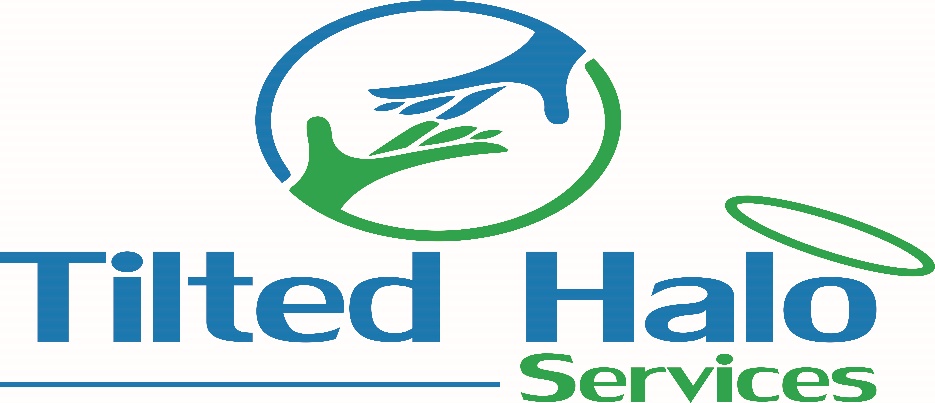 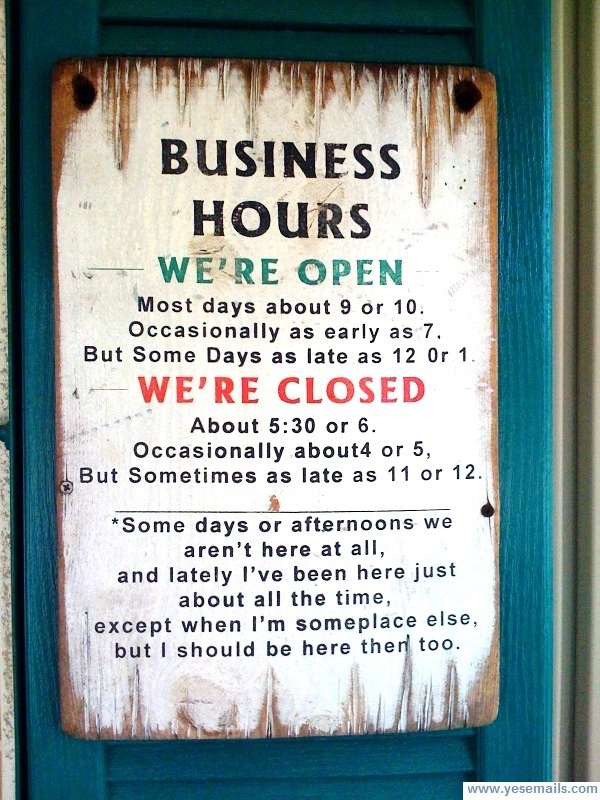 E-mail :  TiltedHaloPete@gmail.comTiltedHaloDesiree@gmail.comOffice Phone: (970) 325-6825Mail: TiltedHaloServices, Inc.1725 Yucca Ct.Fort Collins, C0 80525-2437